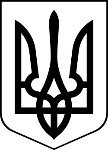 УкраїнаМЕНСЬКА МІСЬКА РАДАЧернігівська область(восьма сесія восьмого скликання) РІШЕННЯ30 липня 2021 року	№ 454Про припинення договору оренди землі укладеного з гр. Решоткою С.Б.Розглянувши клопотання гр. Решотки Сергія Борисовичва щодо припинення договору оренди землі від 06 травня 2021 року, зареєстрованого у державному реєстрі речового права за № 42267636, укладеного на земельну ділянку площею 0,2500 га кадастровий номер 7423083001:01:001:0213 для будівництва і обслуговування житлового будинку, господарських будівель і споруд (присадибна ділянка) (код КВЦПЗ 02.01), яка розташована на території Менської міської територіальної громади за адресою: с. Данилівка, вул. 1-го Травня, 6, у зв’язку з відчуженням нерухомого майна, розташованого на зазначеній земельній ділянці, подані документи, керуючись ст. 12, 120, 122, 141 Земельного кодексу України та п. 34 ст. 26 Закону України «Про місцеве самоврядування в Україні» Менська міська рада ВИРІШИЛА:Припинити право оренди гр. Решотці Сергію Борисовичу на земельну ділянку площею 0,2500 га, кадастровий номер 7423083001:01:001:0213 для будівництва і обслуговування житлового будинку, господарських будівель і споруд (присадибна ділянка) (код КВЦПЗ 02.01), яка розташована на території Менської міської територіальної громади за адресою: с. Данилівка, вул. 1-го Травня, 6, у зв’язку з відчуженням нерухомого майна, розташованого на зазначеній земельній ділянці.Гр. Решотці Сергію Борисовичу укласти додаткову угоду про розірвання договору оренди землі від 06 травня 2021 року, зареєстрованого у державному реєстрі речового права за № 42267636.Контроль за виконанням рішення покласти на заступника міського голови з питань діяльності виконавчих органів ради В.І. Гнипа та на постійну комісію з питань містобудування, будівництва, земельних відносин та охорони природи.Міський голова	Г.А. Примаков